Publicado en Madrid el 09/04/2019 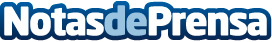 Por qué el aluminio es el mejor material para andamios, según AlufaseLos andamios son una estructura fundamental para facilitar los trabajos de las empresas de construcción en tareas que se deben realizar a cierta alturaDatos de contacto:Alufase918 844 906Nota de prensa publicada en: https://www.notasdeprensa.es/por-que-el-aluminio-es-el-mejor-material-para Categorias: Innovación Tecnológica Construcción y Materiales http://www.notasdeprensa.es